«МАЯК»ШКОЛЬНАЯ           ГАЗЕТАДетской организации «Бригантина» МКОУ ООШ № 8ТМРГазета выходит с 2001 года.   Выпуск № 2   октябрь 2020.«На всю оставшуюся жизнь..»Города герои.Накорякина Е.А. младший научный  сотрудник историко-краеведческого музея им. К.А.Трунова  музея им.К.Трунова и зав .филиала №7  «Труновская сельская библиотека» Лапина И.А. рассказали старшеклассникам  о городах, удостоенных  высокого звания города Героя, книгах о них.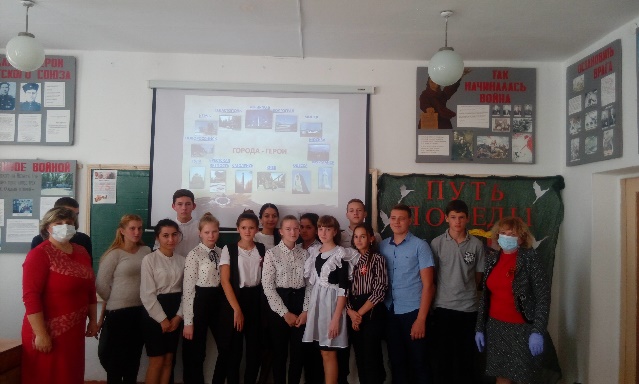 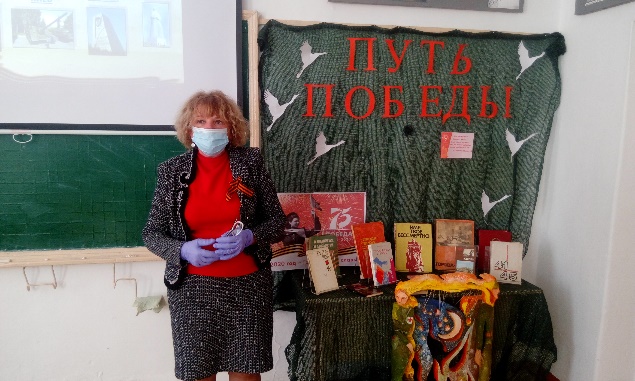 «День пожилого человека»Волонтеры нашей школы заботятся о подшефных ветеранах труда села Труновского. Помогли в уборке уличных клумб и подарили цветы в День пожилого человека.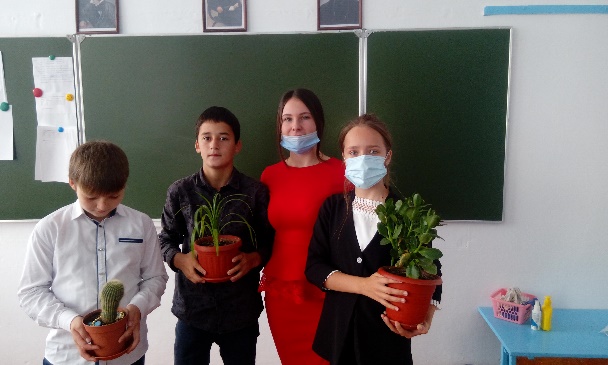 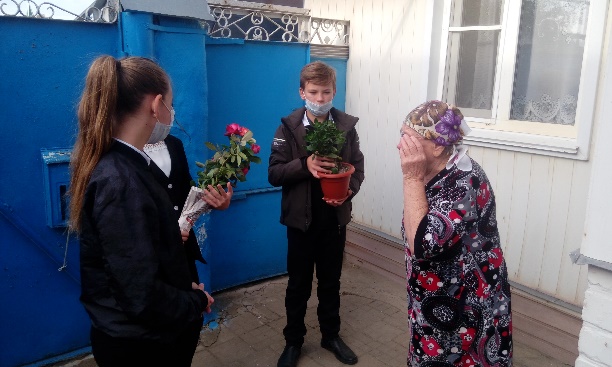 «Безопасный газ»Специалисты компании АО «Труновкрайгаз» и педагоги МКОУ ООШ №8ТМР в 1-9 классах провели уроки на тему: «Безопасный га - детям».Ребятам рассказали о том, как добывают природный газ и какой сложный путь он проходит от месторождений до наших квартир. Особое внимание газовики уделили безопасности — школьникам рассказали, чем опасен природный газ и как с ним нужно обращаться, чтобы не допустить ошибок. На уроках  ребята узнали о  способах разведки, добычи, применения природного газа, правилах безопасного обращения с бытовыми газовыми приборами, а также о том, как вести себя при обнаружении запаха газа и что делать в случае возникновения аварийной ситуации.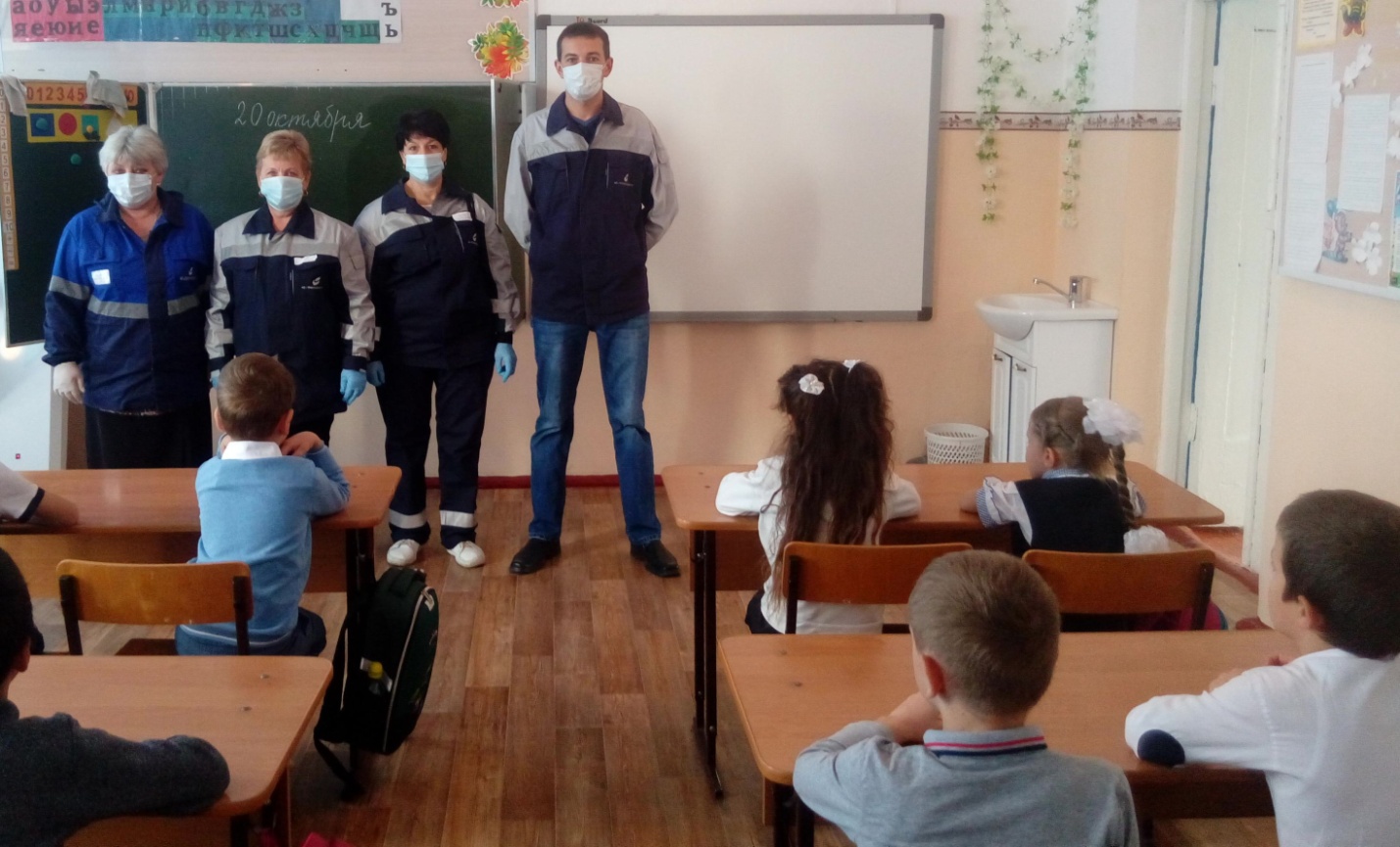 Главный редактор – Гражданкина ДарьяМуниципальное  казенное общеобразовательное учреждение                                                                          основная общеобразовательная школа №8.Тираж 50 штук.356180 Ставропольский край, Труновский район, село Труновское .ул.Лермонтова,д.137Телефон: 88654627403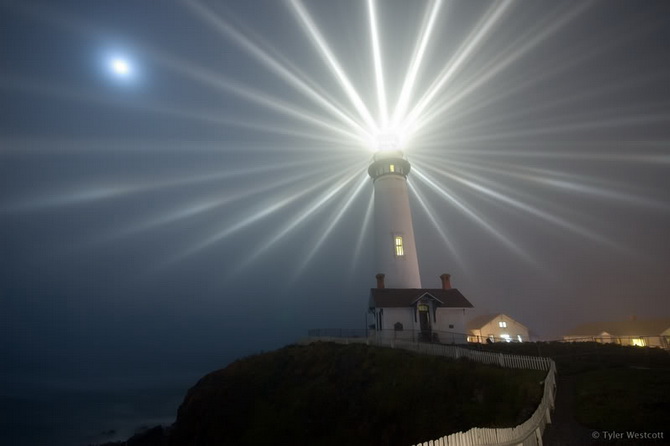 Сегодня в номере:Калейдоскоп  школьной  жизни.В наших классах.Короткой строкой.